Voyages et sorties Club des Oliviers - 2018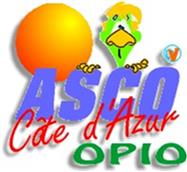 Les 6 et 7 AVRIL : ANDUZE ET LE TRAIN A VAPEUR 1ER JOUR : Départ à 6 heure en direction de St Jean du Gard, balade inoubliable à bord d’un authentique train à vapeur de 13 km au cœur des Cévennes – Déjeuner – L’après-midi visite de la bambouseraie : magie et exotisme dans un cadre grandiose avec des essences venant de tous les continents – Continuation vers Uzès, installation à l’hôtel dans les environs, diner.2ème JOUR :Après le petit déjeuner, départ pour Uzès, visite guidée puis temps libre pour flâner au marche dont la réputation a depuis longtemps franchi les limites de la région. Déjeuner puis visite du musée du bonbon. Retour vers Opio avec arrêts au Pont du Gard pour la photo. Arrivée prévue en début de soirée.Prix de l’escapade : 238 € / personne – Suppl. SINGLE : 30 €INSCRIPTION : avant le 20 mars pour retenir l’hôtel.Le MARDI 29 MAI : Journée surprise Il n’y a pas à marcher et c’est quelque chose de nouveau. Profitez de cette journée qui vous enchantera certainement. Départ 8 h.Prix de la journée : 69 € / personneLes 25, 26 et 27 JUIN : FEERIE DES LACS ITALIENS	1ER JOUR :Départ à 6h30 en direction de Stresa au bord du lac Majeur. Installation à l’hôtel 4 étoiles. L’après-midi départ pour les îles Borromées, visite du Palais et temps libre sur l’île des Pécheurs. Le soir, dîner et logement.2ème JOUR :Départ vers le nord du lac à la frontière suisse, arrivée à Lugano, temps libre pour la visite découverte puis continuation vers le lac de Come pour le déjeuner. Visite de la villa Carlotta qui renferme un musée avec son somptueux parc de type jardin anglais avec plus de 500 espèces botaniques arborescentes. Dîner et logement.3ème JOUR :Après le déjeuner, départ pour ORTA un des plus petits lacs italiens. Découverte du village d’ORTA . Accès en petit train et après la visite, nous rejoindrons les collines piémontaises pour un repas de spécialités régionales.Retour vers Opio en début de soirée.Prix de ce séjour : 475 € / personne - Suppl. SINGLE : 90 €Tous les chèques pour ces sorties doivent être établis au nom des autocars PONCOT.Veuillez déjà noter la sortie du mois de novembre du 2 au 7 : Nous repartirons en Espagne, dans une autre province espagnole, pour les 30 ans de vie des autocars PONCOT qui, à cette occasion, nous proposera une superbe promotion. Pour plus de renseignements et pour les inscriptions :Mme DELFOLIE Suzanne642 – chemin du Camp de Tende 06740 CHATEAUNEUF Tél : 04 93 77 35 38	Mobile : 06 83  51 92 92Mme FOUGEROL CatherineMobile : 06 88 57 49 91